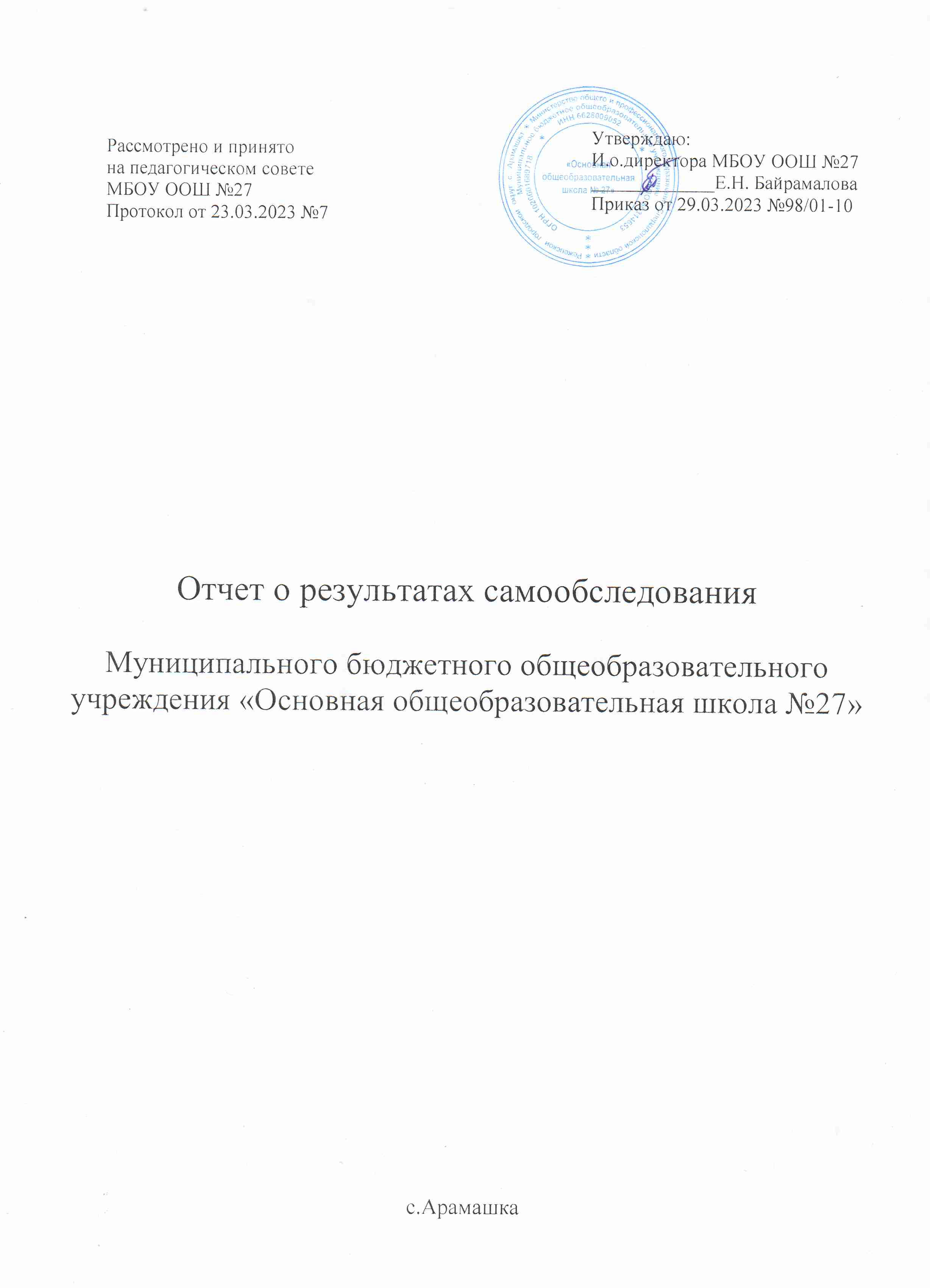 Отчет о результатах самообследования Муниципального бюджетного общеобразовательного учреждения «Основная общеобразовательная школа №27»I.Аналитическая часть1. Общие сведения об общеобразовательной организации1.1 Полное наименование общеобразовательной организации (в соответствии с Уставом): Муниципальное бюджетное общеобразовательное учреждение «Основная общеобразовательная школа №27» (МБОУ ООШ №27)1.2. Адрес места нахождения (в соответствии с Уставом): 623743,  Свердловская область, Режевской район, село Арамашка, ул.Мира, д. 12, телефон  (34364)5-74-33, e-mail  school27ar@mail.ru1.3. Лицензия на право осуществления образовательной деятельности серия  66Л01 № 0006448, регистрационный № 20042 от «30» мая  2019 г.  1.4. Свидетельство о государственной  аккредитации  серия  66А01               № 0002130, регистрационный № 9552 от «19» ноября  2019 г.на срок по «05» августа 2027 г. 1.5. Учредитель Управление образования Администрации Режевского городского округа       МБОУ ООШ №27 (далее-Школа) расположена в сельской местности в 22 км от районного центра г. Реж. Школу посещают обучающиеся из трёх населённых пунктов: села Арамашка, деревень Сохарёво и Жуково. Подвоз обучающихся осуществляется школьным автобусом.   Основным видом деятельности  МБОУ ООШ №27 является реализация общеобразовательных программ начального общего, основного общего образования.2. Особенности управленияУправление образовательным учреждением осуществляется в соответствии с Федеральным Законом от 29.12.2012 № 272-ФЗ «Об образовании в Российской Федерации» и Уставом МБОУ ООШ № 27 на принципах открытости, демократичности, привитии общечеловеческих ценностей, охраны жизни и здоровья человека, свободного развития личности. Система управления образовательным учреждением осуществляется с учетом социально-экономических, материально-технических и внешних условий в рамках существующего законодательства РФ.В образовательном учреждении формируются коллегиальные органы управления, к которым относятся Общее собрание работников школы, Педагогический совет, Общешкольный родительский комитет. В целях учёта мнений участников образовательных отношений созданы и функционируют Совет родителей, Совет обучающихся, Первичная профсоюзная организация и Комиссия по урегулированию споров между участниками образовательных отношений. С функциями  коллегиальных органов можно ознакомиться на официальном сайте МБОУ ООШ №27 https://27rezh.uralschool.ru/sveden/struct        Также в школе функционируют методический совет, школьное методическое объединение классных руководителей, школьные  методические объединения учителей начальных и старших классов. https://27rezh.uralschool.ru/?section_id=152 Руководители общеобразовательной организации (административно-управленческий персонал)3. Содержание подготовкиОбразовательная деятельность в Школе организуется в соответствии с Федеральным законом от 29.12.2012 № 273-ФЗ «Об образовании в Российской Федерации», ФГОС начального общего, основного общего образования, Санитарными правилами СП 2.4.3648-20 «Санитарно-эпидемиологические требования к организациям воспитания и  обучения, отдыха и оздоровления детей и молодёжи», основными образовательными программами по уровням, включая учебные планы, годовые календарные графики, расписанием занятий.Реализуемые образовательные программыОсновная образовательная программа начального общего образования https://27rezh.uralschool.ru/org-info/education-implemented-program?id=2Основная образовательная программа основного общего образования https://27rezh.uralschool.ru/org-info/education-implemented-program?id=1 Адаптированная образовательная программа основного общего образования https://27rezh.uralschool.ru/org-info/education-implemented-program?id=3        Образовательная деятельность ведется согласно Учебным планам https://27rezh.uralschool.ru/sveden/education .          Учебный план 1–4 классов ориентирован на 4-летний нормативный срок освоения основной образовательной программы начального общего образования (реализация ФГОС НОО), 5–9 классов – на 5-летний нормативный срок освоения основной образовательной программы основного общего образования (реализация ФГОС ООО).           Форма обучения: очная. Язык обучения: русский.ООП НОО, ООП ООО, реализуются МБОУ ООШ № 27 через учебный план и план  внеурочной деятельности. Организация внеурочной деятельности соответствует требованиям ФГОС. Структура программ внеурочной деятельности в соответствии с ФГОС включает результаты освоения курса внеурочной деятельности; содержание курса внеурочной деятельности с указанием форм организации и видов деятельности; тематическое планирование. https://27rezh.uralschool.ru/upload/sc27rezh_new/files/67/27/6727055e914c90dedf79a5f9a452761e.pdf, https://27rezh.uralschool.ru/upload/sc27rezh_new/files/31/a0/31a0e93aaeca40b950e5cc07a3aeeea6.pdf Внеурочная деятельность осуществляется в формах, отличных от классно-урочной, и направлена на достижение планируемых результатов освоения ООП НОО, ООП ООО.Внеурочная деятельность предусматривает решение следующих задач:– сформировать систему знаний, умений, навыков в избранном направлении деятельности; – развить опыт творческой деятельности и способности обучающегося; – сформировать культуру общения; – воспитать у обучающихся уважение к правам и свободам человека, любовь к Родине, природе, семье.Содержание занятий, предусмотренных на  внеурочную деятельность, формируется с учетом пожеланий обучающихся и их родителей (законных представителей) и нацеливается  на реализацию различных форм ее организации, отличных от урочной системы обучения, таких как экскурсии, кружки, секции, круглые столы, конференции, диспуты, олимпиады, конкурсы, соревнования, проектная деятельность.Структура контингента обучающихся                                                                     В первом полугодии  2022-2023 учебного года (сентябрь-декабрь 2022г) один обучающийся 9 класса находился на индивидуальном обучении на дому.4. Качество подготовки обучающихсяСогласно Федеральному закону   от 29.12.2012г. № 273-ФЗ «Об образовании в Российской Федерации» освоение общеобразовательных программ основного общего и среднего общего образования завершается итоговой аттестацией выпускников. Основная цель государственной итоговой аттестации – установление соответствия уровня подготовки выпускников требованиям государственного образовательного стандарта. Особенности проведения ГИА в 2022 году были обусловлены мероприятиями, направленными на обеспечение санитарно-эпидемиологического благополучия населения и предотвращение распространения новой коронавирусной инфекции (COVID-19). При подготовке и проведении государственной итоговой аттестации выпускников 9 класса (далее – ГИА) администрация и педагогический коллектив МБОУ ООШ № 27 руководствовались следующими нормативно-правовыми документами:Порядком проведения ГИА по образовательным программам основного общего образования (приказ Минпросвещения РФ от 07.11.2018г. № 189/1513);Нормативными документами Свердловской области и Режевского городского округа.Обучающиеся, родители (законные представители), педагогический коллектив были ознакомлены с нормативно-правовыми документами, Порядком проведения ГИА по образовательным программам основного общего образования на совещаниях при директоре, родительских собраниях, индивидуальных консультация и классных часах (в том числе в режиме онлайн).Также в образовательном учреждении был оформлен стенд «Государственная итоговая аттестация» На сайте школы своевременно обновлялся раздел «Государственная итоговая аттестация».Общие сведения об обучающихся 9 класса МБОУ ООШ № 27В 2022 году аттестаты об основном общем образовании и приложения к нему были выданы всем обучающимся 9 класса МБОУ ООШ № 27, завершившим обучение по образовательным программам основного общего образования и имеющим итоговые отметки не ниже «удовлетворительно» по всем учебным предметам учебного плана, обучающимся на уровне основного общего образования, и имеющим результат «зачет» за итоговое собеседование по русскому языку, но одна ученица  аттестат не получила, так как не была допущена до итоговой аттестации.Обращение родителей по вопросам нарушений в подготовке и проведении ГИА выпускников в школу не поступало.Рекомендации: На педагогическом совете обсудить результаты ГИА-2022 выпускников 9 класса, рассмотреть и утвердить план мероприятий по подготовке и проведению ГИА-2023.Педагогам школы ознакомиться с новыми демоверсиями КИМ ОГЭ и принять их к работе по подготовке обучающихся 9 класса к ГИА-2023.Распределение выпускников 9-х классов Результаты ВПР - 2022Всероссийские проверочные работы проводились на основании письма Рособрнадзора №08-197 от 09.02.2022 «О проведении всероссийских проверочных работ осенью 2022 году»,  письма Министерства образования и молодёжной политики Свердловской области №о2-01-81/10608 от 23.08.2022 «О проведении Всероссийских проверочных работ осенью 2022 года», приказа  Управления образования Администрации Режевского городского округа №313/01-07 «О проведении оценочных процедур в общеобразовательных учреждениях на территории Режевского городского округа в  2022\2023 учебном году» и приказа МБОУ ООШ №27 №215/01-10 от 19.09.2022 «Об участии в проведении Всероссийских проверочных работ».Результаты ВПР - 2022Анализ результатов ВПР-2022 рассмотрен на педагогическом педагогом совете, рекомендованоПовышать эффективность освоения предмета через включение в образовательный процесс практических работ, заданий из демоверсий КИМ ВПР,  направленных на формирование универсальных учебных действий учащихся, качественный предметный результат (с учетом выявленных учебных дефицитов при достижении планируемых результатов).На уроках применять задания, которые направлены на развитие вариативности мышления учащихся и умений применять знания в новой или нестандартной ситуации, которые развивают навыки самоконтроля, работу по алгоритму, плану. Проводить системную работу:планировать, как ученики будут выполнять задания, объяснять им правила выполнения;контролировать, насколько полно и последовательно дети выполняют задания;следить, чтобы ученики оформляли работу в соответствии с требованиями.Скорректировать рабочие программы по предмету на 2022/23 учебный год с учетом анализа результатов ВПР и выявленных проблемных тем.При подготовке учащихся к написанию ВПР-2023 использовать пособия из федерального перечня, в том числе электронные образовательные ресурсы, позволяющие ребенку самостоятельно проверить правильность выполнения задания.Успеваемость обучающихся  на  30.12.2022 В школе и районе проводятся мероприятия, направленные на развитие интеллектуальных способностей, участие в которых для наших обучающихся является традиционным. Это и предметные олимпиады, и научно-практические конференции, различные марафоны по предметам.Участие обучающихся в интеллектуальных олимпиадахУчастие обучающихся в интеллектуальных конкурсахУчастие обучающихся в интеллектуальных играхУчастие обучающихся в  фестивалях и конкурсах творческой направленностиУчастие обучающихся в фестивалях и соревнованиях спортивной направленностиРекомендованоПредусмотреть различные формы работы по повышению мотивации и результативности участия в различных этапах предметных олимпиад и конкурсов; Обеспечить дифференцированный подход на уроках и внеурочных занятиях с высокомотивированными учащимися, выстраивание индивидуальной образовательной траектории для каждого обучающегося, проявляющего интерес к учебным предметам; Обеспечить системный и качественный уровень подготовки обучающихся к различным конкурсам и олимпиадам, опережающее прохождение программного материала с использованием заданий повышенной сложности, развивающие творческие способности обучающихся, логическое мышление.5. Особенности организации образовательного процессаРежим образовательной деятельности МБОУ ООШ № 27 работает в две смены. 1-9 классы учатся по 5-ти дневной  учебной неделе. Продолжительность уроков в 1 классе – 35 минут в I четверти (3 урока), 35 минут во II четверти (4 урока); по 40 минут во II полугодии; 2-9 классы – 40 минут.в 1 классе – 33 недели;во 2-4 классах – 34 недели;в 5-8 – 35 недель;в – 34 недели (без учета государственной итоговой аттестации).Форма обучения - очная. https://27rezh.uralschool.ru/upload/sc27rezh_new/files/80/15/8015bb998161b229b1f16d3f77945fba.pdfРежим образовательной деятельности соответствует санитарно-гигиеническим требованиям и составлен с учётом документов:Санитарные правила СП 3.1/2.4.3598-20 «Санитарно-эпидемиологические требования к устройству, содержанию и организации работы образовательных организаций и других объектов социальной инфраструктуры для детей и молодежи в условиях распространения новой коронавирусной инфекции (COVID-19)», утвержденные Постановлением главного государственного санитарного врача Российской Федерации №16 от 30 июня 2020 годаСП 2.4.3648-20 «Санитарно-эпидемиологические требования к организациям воспитания и обучения, отдыха и оздоровления детей и молодежи», утверждённые Постановлением Главного государственного санитарного врача Российской Федерации № 28 от28 сентября 2020 года  СанПиН 1.2.3685-21 «Гигиенические нормативы и требования к обеспечению безопасности и (или) безвредности для человека факторов среды обитания», утвержденные Постановлением Главного государственного санитарного врача Российской Федерации № 2 от 28 января  2021 года   В 5-8 классах реализация основной образовательной программы организовано с использованием сетевой формы, заключён договор с МБОУ СОШ №30 с.Клевакинское Режевского городского округа и обучающиеся изучают технологию в МБОУ СОШ №30, где часть уроков проходят в Центре «Точка роста». В школе 9 классов-комплектов, организовано очное обучение. При неблагополучной эпидемиологической обстановке педагогический коллектив организует дистанционное обучение с применением электронных технологий. Важная информация по данной теме оперативно размещается на сайте МБОУ ООШ №27  https://27rezh.uralschool.ru/?section_id=97 , в электронном дневнике https://dnevnik.ru/ в чатах классов в WhtsApp. Для организации образовательного процесса используются такие образовательные платформы как РЭШ (Российская электронная школа), Учи.ру, Фоксфорд. Онлайн-уроки проводятся с использованием Zoom, WhtsApp.6.Сведения о кадрах общеобразовательной организации  В образовательной организации на 31.12.2022 г. работаю 19 педагогических работника 16 основных педагогов, 3 совместителей, в том числе педагог-психолог и педагог-организатор. Квалификация педагогических кадровСводная таблица об аттестации педагогических работников  (без совместителей)Характеристика педагогического  состава по стажу и образованиюАнализируя результаты образовательной деятельности, были выявлены профессиональные дефициты педагогов, которые они ликвидировали, обучаясь на курсах повышения квалификации.Переподготовка и повышение квалификации педагогических работников Повышение квалификации педагогов проходит через систему курсовой подготовки, участие в семинарах различного уровня, научно-практических конференциях, обобщение опыта.Повышению профессионального мастерства педагогов способствует работа педагогического совета, методического совета, методического объединения классных руководителей образовательной организации, методических объединений учителей начальных и старших классов,  участие в работе городских методических объединений, работа по теме самообразования.  Педагоги делятся опытом своей работы с учителями городского округа. За последние три года курсовую переподготовку по ФГОС НОО, ООО, ФГОС ОВЗ прошли 100% педагогических работников и  представителей администрации, по оказанию первой медицинской помощи – 100% педагогических работников, а также руководитель школы. Большую часть проходят повышения квалификации педагогические работники проходят дистанционно.  С целью внутришкольного повышения квалификации учителей проводились педагогические советы, методические дни форме мастер-классов, направленных на повышение уровня компетентности педагогов по вопросам повышения качества образования.7.Учебно-методическое и библиотечно-информационное обеспечение образовательного процесса  В школе имеется библиотечный кабинет, оборудованный книгохранилищем, обеспечивающим сохранность книжного фонда, читальным залом и медиатекой. Библиотека оборудована компьютером с выходом в сеть Интернет, средствами сканирования и печати. Книжный фонд составляет:Учебники для начальных классов- 601 экземпляраУчебники для старших классов 1130 экземпляровФонд художественный литературы 1853 книги (начальные классы- 991, среднее звено -182, старшие классы -680)Словари и энциклопедии -144 экземпляраМедиатека -229 экземпляровФонд учебных пособий- 62 экземпляра   Все обучающиеся начальной, основной школы обеспечены учебниками по ФГОС – 100%.Ежегодно согласовывается заказ на учебную литературу в соответствии с Федеральным перечнем учебников, учебных планов ОУ, реализуемых УМК и с учетом имеющихся фондов учебной литературы в МБОУ ООШ № 27. Источниками финансирования приобретения учебников являются целевые субсидии, субвенции ОУ и муниципальные средства.Уже который год в рамках работы муниципального обменного фонда, наша школа принимает участие в обмене резервными учебниками, что позволяет более рационально использовать выделяемые средства на покупку учебников. Совместно с библиотекарями района проводим процедуру передачи и приема резервных учебников от МБОУ ООШ №27 другому учреждению на временное пользование.  8. Материально-технические условия обеспечения образовательного процесса, оборудование          МБОУ ООШ № 27 располагается в здании постройки 1953 года. Общая площадь здания школы составляет 9878 м2, столовая оборудована в отдельно стоящем  здании площадью 154,5 м2. Нормативная мощность школы 130 обучающихся.           Для организации учебного процесса используются следующие кабинеты:Учебные кабинеты начальных классов - 2Учебные кабинеты с лабораториями - 2(физики, химии)Учебные кабинеты - 2 (географии, литературы)Компьютерный кабинет - 1Мастерские ( обслуживающего и технического труда) - 0Спортивный зал - 1Библиотека - 1            Практические занятия проводятся в специализированных кабинетах химии, физики. Кабинеты оборудованы лабораториями, соответствующими требованиям санитарно-эпидемиологической и пожарной безопасности.            В школе имеется 1 компьютерный кабинет ,который оснащен компьютерами в количестве 8 шт., нетбуков 10 шт., проектор 1 шт., экран 1 шт., сейф для хранения компьютерной техники 1 шт., кондиционер 1 шт., магнитная маркерная белая доска 2 шт., ионизатор 1 шт.            В МБОУ ООШ №27 используется спортивный зал, оснащенный игровым и спортивным оборудованием и инвентарем для проведения уроков, игр и физической подготовки обучающихся. Обустроены  раздевалки для мальчиков и девочек. Спортивная  площадка не обустроена, на ней проводятся динамические паузы и экскурсии в начальных классах и уроки физкультуры в зимний период, посвященные лыжной подготовке  обучающихся 1-4 классов.           Помимо размещенных в кабинете информатики компьютеров и нетбуков, все учебные кабинеты оснащены ноутбуками, проекторами, аудиоустройствами, экранами, а  во 2 кабинете имеется интерактивная доска, что позволяет использовать в образовательном процессе современные технологии. Оборудование, используемое для организации образовательного процесса                На официальном сайте МБОУ ООШ №27 можно найти более подробную информацию о материально-технических условиях организации образовательного процесса по ссылке https://27rezh.uralschool.ru/sveden/objects .          Анализ показателей указывает на то, что МБОУ ООШ №27 имеет достаточную инфраструктуру, которая соответствует санитарным требованиям и позволяет реализовывать образовательные программы в полном объеме в соответствии с ФГОС общего образования. Школа укомплектована достаточным количеством педагогических и иных работников, которые имеют высокую квалификацию и регулярно проходят повышение квалификации, что позволяет обеспечивать стабильных качественных результатов образовательных достижений обучающихся.II.Анализ показателей деятельностиПоказатели деятельности МБОУ ООШ №27  (на 31.12.2022)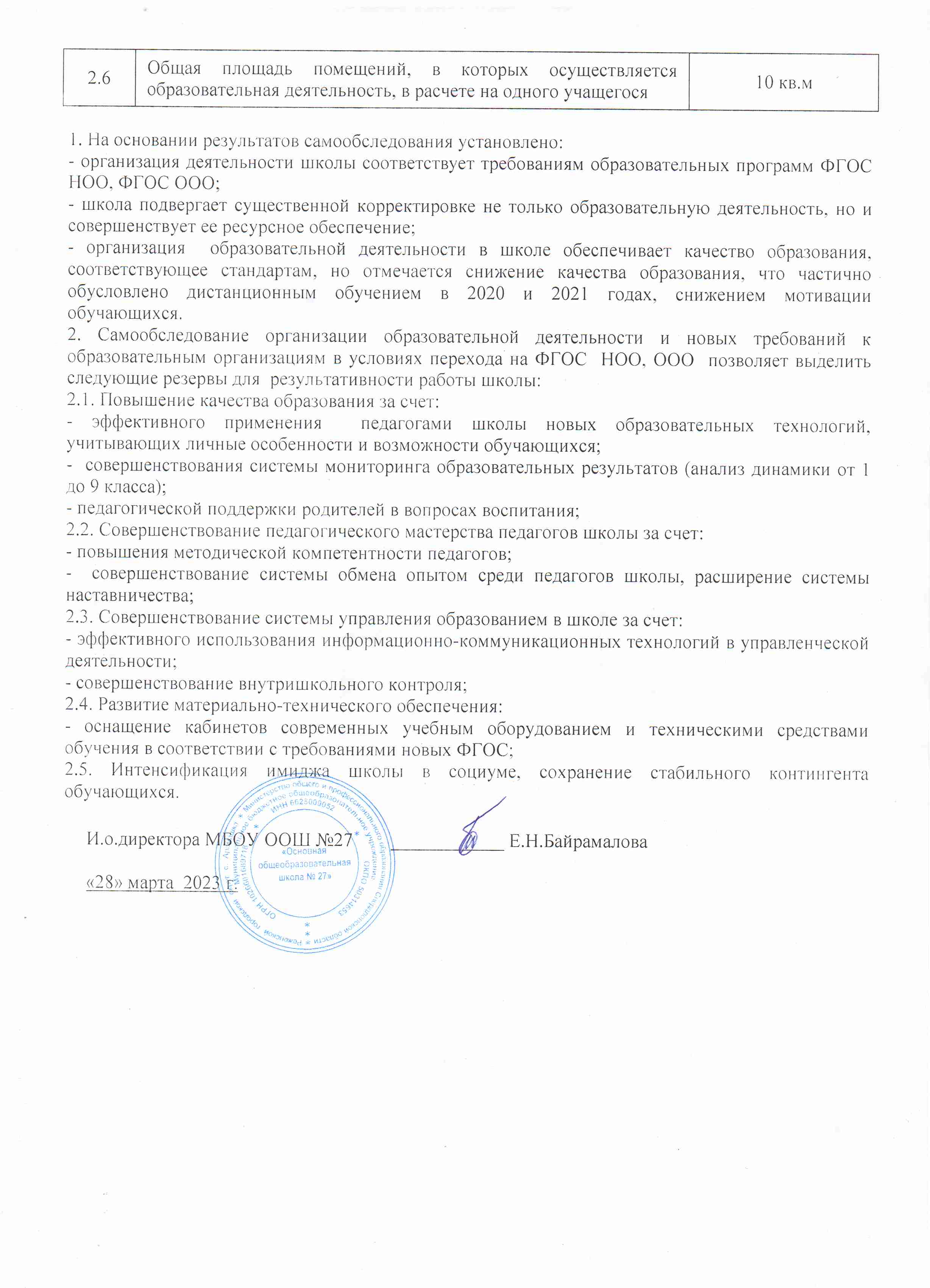 № п/пФИОДолжностьОбразованиеКвалификационная категорияСтаж работы в должности1.Добэрн Анна Михайловнадиректорвысшее-10 месяцев2.Байрамалова Елена Николаевназаместитель директора по учебно-воспитательной работевысшееСоответствие занимаемой должности3 год 8 месяцев3.Мокрушина Мария Александровназаместитель директора по воспитательной работевысшееСоответствие занимаемой должности1 год8 месяцев4.Федоровских Любовь Владимировна главный бухгалтервысшее- 6 летСтруктура контингентаНа 31.12.2022обучающихся с ОВЗНачальное общее образование(Общее количество классов/Количество Обучающихся)4/371Основное общее образование(Общее количество классов/Количество Обучающихся)5/351Всего722Общее кол-во обучающихсяКоличество обучающихся с ОВЗКоличество обучающихся с инволидностьюИтоговое собеседование как допуск к ГИА«зачет»Количество обучающихся, допущенных к ГИАКоличество обучающихся, не допущенных к ГИАКоличество обучающихся, получивших аттестат об основном общем образовании9008 (89%)8 (89%)1 (11%)8 (89%)кол-воуч-сяокончивших9 класс10 класс10 класс10 класс10 классспоспонпонпоработаработане трудоустр.не трудоустр.кол-воуч-сяокончивших9 класссвоисвоив другие ОО в другие ОО споспонпонпоработаработане трудоустр.не трудоустр.кол-воуч-сяокончивших9 класскол-во%кол-во	%кол-во%кол-во%кол-во%кол-во%80222777000ПредметРусский языкМатематикаОкр. мирБиологияИсторияГеографияОбществознаниеФизикаАнгл. язык5 класс5 класс5 класс5 класс5 класс5 класс5 класс5 класс5 класс5 классКоличество учащихся, принявших участие3123«2»(%)10000«3»(%)050100«4»(%)0500«5»(%)0006 класс6 класс6 класс6 класс6 класс6 класс6 класс6 класс6 класс6 классКоличество учащихся, принявших участие1211910«2»(%)83722220«3»(%)993440«4»(%)8183430«5»(%)000107 класс7 класс7 класс7 класс7 класс7 класс7 класс7 класс7 класс7 классКоличество учащихся, принявших участие690089«2»(%)1004400«3»(%)0331233«4»(%)0337567«5»(%)001308 класс8 класс8 класс8 класс8 класс8 класс8 класс8 класс8 класс8 классКоличество учащихся, принявших участие33433«2»(%)100100503333«3»(%)00506767«4»(%)00000«5»(%)000009 класс9 класс9 класс9 класс9 класс9 класс9 класс9 класс9 класс9 классКоличество учащихся, принявших участие2222«2»(%)10050050«3»(%)0505050«4»(%)00500«5»(%)00001кл.2 кл.3 кл.4 кл.1-4 кл.5 кл.6 кл.7 кл.8 кл.9 кл.5-9 кл.ИтогоЧисло обучающихся на начало учебного года 137993831410453674ПрибылоВ т.ч. из других школ города или районаВыбыло112В т.ч. в другие школы города или района11На конец 2 четверти2022-2023 уч.г.127993731410443572Отличники («5»)00000000000Хорошисты («4»,«5»)2821213000416Троечники506112710232435Неуспевающие01120402179В т.ч. по 3 и более предметам01010100123В т.ч. по 3 и более предметам01010100123Не допущены до итоговой аттестации00000000000Успеваемость \ %1001008989941007110050757986Качество знаний \%1002989226033210001032ОлимпиадыКлассыКлассыКлассыКлассыКлассыКлассыКлассыКлассыКлассыКлассыКлассыКоличество учащихсяКоличество учащихсяКоличество учащихсяОлимпиады1234567891011итогопобедителейпризе-ровМуниципальный уровеньМуниципальный уровеньМуниципальный уровеньМуниципальный уровеньМуниципальный уровеньМуниципальный уровеньМуниципальный уровеньМуниципальный уровеньМуниципальный уровеньМуниципальный уровеньМуниципальный уровеньМуниципальный уровеньМуниципальный уровеньМуниципальный уровеньМуниципальный уровеньВсероссийские олимпиады школьников (Обществознание)11Всероссийские олимпиады школьников (География)11Всероссийские олимпиады школьников (История)11Всероссийские олимпиады школьников (Биология)11Итого44Российский уровеньРоссийский уровеньРоссийский уровеньРоссийский уровеньРоссийский уровеньРоссийский уровеньРоссийский уровеньРоссийский уровеньРоссийский уровеньРоссийский уровеньРоссийский уровеньРоссийский уровеньРоссийский уровеньРоссийский уровеньРоссийский уровеньИтогоМеждународный уровеньМеждународный уровеньМеждународный уровеньМеждународный уровеньМеждународный уровеньМеждународный уровеньМеждународный уровеньМеждународный уровеньМеждународный уровеньМеждународный уровеньМеждународный уровеньМеждународный уровеньМеждународный уровеньМеждународный уровеньМеждународный уровеньИтогоИтогоИтогоИтогоИтогоИтогоИтогоИтогоИтогоИтогоИтогоИтогоИтого4Конкурсы, игрыКлассыКлассыКлассыКлассыКлассыКлассыКлассыКлассыКлассыКлассыКлассыКоличество учащихсяКоличество учащихсяКоличество учащихсяКонкурсы, игры123456789итогопобеди-телейпризе-ровМуниципальный уровеньМуниципальный уровеньМуниципальный уровеньМуниципальный уровеньМуниципальный уровеньМуниципальный уровеньМуниципальный уровеньМуниципальный уровеньМуниципальный уровеньМуниципальный уровеньМуниципальный уровеньМуниципальный уровеньМуниципальный уровеньМуниципальный уровеньМуниципальный уровеньМатематический квест66Итого66Региональный уровеньРегиональный уровеньРегиональный уровеньРегиональный уровеньРегиональный уровеньРегиональный уровеньРегиональный уровеньРегиональный уровеньРегиональный уровеньРегиональный уровеньРегиональный уровеньРегиональный уровеньРегиональный уровеньРегиональный уровеньРегиональный уровеньДень IT знаний4812Итого4812Международный уровеньМеждународный уровеньМеждународный уровеньМеждународный уровеньМеждународный уровеньМеждународный уровеньМеждународный уровеньМеждународный уровеньМеждународный уровеньМеждународный уровеньМеждународный уровеньМеждународный уровеньМеждународный уровеньМеждународный уровеньМеждународный уровеньМеждународный конкурс «Большой этнографический диктант»11226Итого11226ИтогоИтогоИтогоИтогоИтогоИтогоИтогоИтогоИтогоИтогоИтогоИтого24ИгрыКлассыКлассыКлассыКлассыКлассыКлассыКлассыКлассыКлассыКлассыКлассыКоличество учащихсяКоличество учащихсяКоличество учащихсяИгры123456789итогопобедителейпризеровМуниципальный уровеньМуниципальный уровеньМуниципальный уровеньМуниципальный уровеньМуниципальный уровеньМуниципальный уровеньМуниципальный уровеньМуниципальный уровеньМуниципальный уровеньМуниципальный уровеньМуниципальный уровеньМуниципальный уровеньМуниципальный уровеньМуниципальный уровеньМуниципальный уровеньИтогоРегиональный уровеньРегиональный уровеньРегиональный уровеньРегиональный уровеньРегиональный уровеньРегиональный уровеньРегиональный уровеньРегиональный уровеньРегиональный уровеньРегиональный уровеньРегиональный уровеньРегиональный уровеньРегиональный уровеньРегиональный уровеньРегиональный уровеньМеждународный уровеньМеждународный уровеньМеждународный уровеньМеждународный уровеньМеждународный уровеньМеждународный уровеньМеждународный уровеньМеждународный уровеньМеждународный уровеньМеждународный уровеньМеждународный уровеньМеждународный уровеньМеждународный уровеньМеждународный уровеньМеждународный уровеньМеждународная игра-конкурс «Русский медвежонок»2171314Игровой конкурс по английскому языку «British Bulldog»51219Международный игровой конкурс «Золотое руно»5434163Математический конкурс-игра «Кенгуру»631717Итого16532048563ИтогоИтогоИтогоИтогоИтогоИтогоИтогоИтогоИтогоИтогоИтогоИтого56ОлимпиадыКлассыКлассыКлассыКлассыКлассыКлассыКлассыКлассыКлассыКоличество учащихсяКоличество учащихсяКоличество учащихсяОлимпиады123456789итогоПобедителейПризеровШкольный уровеньШкольный уровеньШкольный уровеньШкольный уровеньШкольный уровеньШкольный уровеньШкольный уровеньШкольный уровеньШкольный уровеньШкольный уровеньШкольный уровеньШкольный уровеньШкольный уровеньВыставка поделок «Золотая осень»364252123Конкурс Новогодней игрушки1211Весенняя неделя добра66Урок космоса846Урок в честь воссоединения Крыма с Россией1010Муниципальный уровеньМуниципальный уровеньМуниципальный уровеньМуниципальный уровеньМуниципальный уровеньМуниципальный уровеньМуниципальный уровеньМуниципальный уровеньМуниципальный уровеньМуниципальный уровеньМуниципальный уровеньМуниципальный уровеньМуниципальный уровеньВыборы в Режевскую детскую Думу ЦТР1Районный конкурс-выставка детского изобразительного искусства «Разноцветная палитра»11243Районная выставка декоративно-прикладного искусства «Мир наших увлечений4101151Фото-квест "Россия -многонациональная страна"22Районный конкурс «Один день из жизни волонтерского отряда»4149Конкурс социальной рекламы «Мы против коррупции»11Муниципальный этап областного конкурса художественного слова для обучающихся начальной школы «Читалочка»11Благотворительный марафон «От сердца к сердцу»12412212Социальный проект «Дари Добро Другим» в рамках общероссийской акции «Весенняя неделя добра»104620Итого22192571530644Региональный уровеньРегиональный уровеньРегиональный уровеньРегиональный уровеньРегиональный уровеньРегиональный уровеньРегиональный уровеньРегиональный уровеньРегиональный уровеньРегиональный уровеньРегиональный уровеньРегиональный уровеньРегиональный уровеньОбластной онлайн-конкурс «Моя идея ярче всех»1010Итого001000000010ВсероссийскийВсероссийскийВсероссийскийВсероссийскийВсероссийскийВсероссийскийВсероссийскийВсероссийскийВсероссийскийВсероссийскийВсероссийскийВсероссийскийВсероссийскийАкция «День трезвости»10411Акция «Письмо солдату»7810314104510Фестиваль «Мы всё сможем!» для детей ОВЗ1ИтогоИтогоИтогоИтогоИтогоИтогоИтогоИтогоИтогоИтогоИтого754ОлимпиадыКлассыКлассыКлассыКлассыКлассыКлассыКлассыКлассыКлассыКоличество учащихсяКоличество учащихсяКоличество учащихсяОлимпиады123456789итогопобедителейпризеровШкольный уровеньШкольный уровеньШкольный уровеньШкольный уровеньШкольный уровеньШкольный уровеньШкольный уровеньШкольный уровеньШкольный уровеньШкольный уровеньШкольный уровеньШкольный уровеньШкольный уровеньЛыжные конки 202222222221414Муниципальный уровеньМуниципальный уровеньМуниципальный уровеньМуниципальный уровеньМуниципальный уровеньМуниципальный уровеньМуниципальный уровеньМуниципальный уровеньМуниципальный уровеньМуниципальный уровеньМуниципальный уровеньМуниципальный уровеньМуниципальный уровеньЛыжные гонки с. Останино2241Соревнования по ОПФ с.Липовское2465Легкоатлетическая эстафета среди 2-4 классов1618Итого0163240021806Общее количество педагогических работников в ОУКоличество педагогических работников, имеющих всего по ОУ (человек)Количество педагогических работников, имеющих всего по ОУ (человек)Количество педагогических работников, имеющих всего по ОУ (человек)Количество  педагогических работников, повысивших КК, чел. (в период за 2022г.)Количество  педагогических работников, понизивших КК, чел. (в период за 2022г.)Количество педагогических работников (чел.), имеющих  всего КК и СЗД (от общего кол-ва педагогов в ОУ)Количество педагогических работников (чел.), не имеющих СЗД и КК (от общего количества педагогов в ОУ)Общее количество педагогических работников в ОУСоответствие занимаемой должности1 ККВКККоличество  педагогических работников, повысивших КК, чел. (в период за 2022г.)Количество  педагогических работников, понизивших КК, чел. (в период за 2022г.)Количество педагогических работников (чел.), имеющих  всего КК и СЗД (от общего кол-ва педагогов в ОУ)Количество педагогических работников (чел.), не имеющих СЗД и КК (от общего количества педагогов в ОУ)1548120122Период 2021 г.Общее количество педагогических работниковв ОУ (всего, чел.)Аттестованных в 2021 г. на:Аттестованных в 2021 г. на:Аттестованных в 2021 г. на:всего аттестованных в 2022 г.Общее количество педагогических работниковв ОУ (всего, чел.)ВКК1ККСоответствие занимаемой должностивсего аттестованных в 2022 г.1 квартал 1602 квартал1603 квартал150114 квартал151315Всего за год1416Общее количество педагогов (чел.)стаж работыстаж работыстаж работыстаж работыстаж работыобразованиеобразованиеобразованиеОбщее количество педагогов (чел.)до 2х лет2-5 лет5-10 лет10-20 летсвыше 20летВысшее профессио-нальноеСреднее профессио-нальноеНе имеют педагоги-ческого образования15125341140Формы повышения квалификацииКол-во человек, прошедших курсы по повышению квалификацииКол-во человек, прошедших курсы по повышению квалификацииКол-во человек, прошедших курсы по повышению квалификацииКол-во человек, прошедших курсы по повышению квалификацииКол-во человек, прошедших курсы по повышению квалификацииКол-во человек, прошедших курсы по повышению квалификацииФормы повышения квалификациируководительзаместителируководителяучителяпедагогибиблиотекарьвоспитатель (включая старшего)образовательный семинар1образовательный семинар по ФГОС 2образовательная программа1322образовательная программа по ФГОС 15научно-практическая  конференция1дистанционно1магистратура2заочное/очное получение образования/проф.переподготовка6другие формы (вебинары, семинары-практикумы,  межрегиональные или иные семинары до 16 час.)153ВСЕГО:3182931НаименованиеКоличество (шт.)Количество персональных компьютеров (указывается количество всех имеющихся ПК, учитывая ноутбуки, нетбуки и т.п.) из них:34- приобретённых за последние 3 года 9- используются в учебных целях (указывается количество ПК из всех имеющихся, которые используются в учебных целях)32Наличие кабинетов основ информатики и ИКТ, учитывая мобильный кабинет (при отсутствии таких кабинетов поставить «0»)Имеется 1в них рабочих мест с ПК, кроме рабочего места учителя 7Наличие библиотеки1Наличие в библиотеке  рабочих мест с ПК, кроме рабочего места библиотекарянетКоличество интерактивных досок в классах1Количество мультимедийных проекторов в классах7Наличие в учреждении сети Интернет (да, нет)даТип подключения к сети Интернет: модем, выделенная линия, спутниковоевыделенная линияКоличество ПК, подключенных к сети Интернет 32Количество ПК в составе локальных сетей 8Наличие в учреждении электронной почты (да, нет) да, school27ar@mail.ruНаличие в учреждении собственного сайта в сети Интернет, соответствующего требованиям Федерального закона «Об образовании в Российской Федерации» (да, нет) да,http://27rezh.uralschool.ruИспользование сетевой формы реализации образовательных программ (да, нет)даРеализация образовательных программ с применением электронного обучения (да, нет)даРеализация образовательных программ с применением дистанционных образовательных технологий (да, нет)даДополнительное оборудование:Видеоплеер 1Множительная  и копировальная  техника 15Фотоаппарат1Видеокамера1Телевизор2Магнитола1Музыкальный центр1 Специальный  комплекс для оборудования и оснащения кабинетов физики, биологии, химии, иностранного языка учебно-лабораторное оборудование для кабинета физики № п/п Показатели Единица измерения 1. Образовательная деятельность 1.1 Общая численность учащихся 72 человек1.2 Численность учащихся по образовательной программе начального общего образования 37 человек1.3 Численность учащихся по образовательной программе основного общего образования 35 человек1.4 Численность учащихся по образовательной программе среднего общего образования 0 человек1.5 Численность/удельный вес численности учащихся, успевающих на "4" и "5" по результатам промежуточной аттестации, в общей численности учащихся 16 человека/ 22,2%1.6 Средний балл государственной итоговой аттестации выпускников 9 класса по русскому языку 41.7 Средний балл государственной итоговой аттестации выпускников 9 класса по математике 31.8 Средний балл единого государственного экзамена выпускников 11 класса по русскому языку -1.9 Средний балл единого государственного экзамена выпускников 11 класса по математике -1.10 Численность/удельный вес численности выпускников 9 класса, получивших неудовлетворительные результаты на государственной итоговой аттестации по русскому языку, в общей численности выпускников 9 класса  1 человек/ 10%1.11 Численность/удельный вес численности выпускников 9 класса, получивших неудовлетворительные результаты на государственной итоговой аттестации по математике, в общей численности выпускников 9 класса 0 человек/ 0%1.12 Численность/удельный вес численности выпускников 11 класса, получивших результаты ниже установленного минимального количества баллов единого государственного экзамена по русскому языку, в общей численности выпускников 11 класса -1.13 Численность/удельный вес численности выпускников 11 класса, получивших результаты ниже установленного минимального количества баллов единого государственного экзамена по математике, в общей численности выпускников 11 класса -1.14 Численность/удельный вес численности выпускников 9 класса, не получивших аттестаты об основном общем образовании, в общей численности выпускников 9 класса 1 человек/ 10%1.15 Численность/удельный вес численности выпускников 11 класса, не получивших аттестаты о среднем общем образовании, в общей численности выпускников 11 класса -1.16 Численность/удельный вес численности выпускников 9 класса, получивших аттестаты об основном общем образовании с отличием, в общей численности выпускников 9 класса 1 человек/ 10%1.17 Численность/удельный вес численности выпускников 11 класса, получивших аттестаты о среднем общем образовании с отличием, в общей численности выпускников 11 класса -1.18 Численность/удельный вес численности учащихся, принявших участие в различных олимпиадах, смотрах, конкурсах, в общей численности учащихся 72 человек/ 100%1.19 Численность/удельный вес численности учащихся-победителей и призеров олимпиад, смотров, конкурсов, в общей численности учащихся, в том числе:1.19.1 Регионального уровня 10 человек/ 13,8%1.19.2 Федерального уровня 0 человек/0%1.19.3 Международного уровня 3 человек/ 4,2%1.20 Численность/удельный вес численности учащихся, получающих образование с углубленным изучением отдельных учебных предметов, в общей численности учащихся 0 человек/ 0%1.21 Численность/удельный вес численности учащихся, получающих образование в рамках профильного обучения, в общей численности учащихся 0 человек/ 0%1.22 Численность/удельный вес численности обучающихся с применением дистанционных образовательных технологий, электронного обучения, в общей численности учащихся 0 человек/ 0%1.23 Численность/удельный вес численности учащихся в рамках сетевой формы реализации образовательных программ, в общей численности учащихся 35 человек/ 48,6%1.24 Общая численность педагогических работников, в том числе:15 человек1.25 Численность/удельный вес численности педагогических работников, имеющих высшее образование, в общей численности педагогических работников 11 человек/73,3%1.26 Численность/удельный вес численности педагогических работников, имеющих высшее образование педагогической направленности (профиля), в общей численности педагогических работников 11 человек/73,3%1.27 Численность/удельный вес численности педагогических работников, имеющих среднее профессиональное образование, в общей численности педагогических работников 4 человека/ 26,7%1.28 Численность/удельный вес численности педагогических работников, имеющих среднее профессиональное образование педагогической направленности (профиля), в общей численности педагогических работников 4 человека/ 26,7%1.29 Численность/удельный вес численности педагогических работников, которым по результатам аттестации присвоена квалификационная категория в общей численности педагогических работников, в том числе:15 человек/ 93,7%1.29.1 Высшая 1 человек/ 6,66%1.29.2 Первая 8 человек/ 53,3%1.30 Численность/удельный вес численности педагогических работников в общей численности педагогических работников, педагогический стаж работы которых составляет:1.30.1 До 5 лет 3 человек/20%1.30.2 Свыше 30 лет 2 человека/ 13%1.31 Численность/удельный вес численности педагогических работников в общей численности педагогических работников в возрасте до 30 лет 2 человек/ 13%1.32 Численность/удельный вес численности педагогических работников в общей численности педагогических работников в возрасте от 55 лет 3 человек/ 20%1.33 Численность/удельный вес численности педагогических и административно-хозяйственных работников, прошедших за последние 5 лет повышение квалификации/профессиональную переподготовку по профилю педагогической деятельности или иной осуществляемой в образовательной организации деятельности, в общей численности педагогических и административно-хозяйственных работников 15 человек/ 100%1.34 Численность/удельный вес численности педагогических и административно-хозяйственных работников, прошедших повышение квалификации по применению в образовательном процессе федеральных государственных образовательных стандартов в общей численности педагогических и административно-хозяйственных работников 8 человека/53,3%2. Инфраструктура 2.1 Количество компьютеров в расчете на одного учащегося 0,4 единицы2.2 Количество экземпляров учебной и учебно-методической литературы из общего количества единиц хранения библиотечного фонда, состоящих на учете, в расчете на одного учащегося 23,9 единицы2.3 Наличие в образовательной организации системы электронного документооборота нет2.4 Наличие читального зала библиотеки, в том числе:да2.4.1 С обеспечением возможности работы на стационарных компьютерах или использования переносных компьютеров да2.4.2 С медиатекой нет2.4.3 Оснащенного средствами сканирования и распознавания текстов да2.4.4 С выходом в Интернет с компьютеров, расположенных в помещении библиотеки да2.4.5 С контролируемой распечаткой бумажных материалов да2.5 Численность/удельный вес численности учащихся, которым обеспечена возможность пользоваться широкополосным Интернетом (не менее 2 Мб/с), в общей численности учащихся 72 человек/ 100%2.6 Общая площадь помещений, в которых осуществляется образовательная деятельность, в расчете на одного учащегося 10 кв.м